TIÊU ĐỀ BÀI VIẾT(In đậm, viết hoa, size 15)Họ và tên tác giả 1Họ và tên tác giả 22In đậm, size 12, giãn dòng 1.15, spacing giữa các tác giả: before after 3pt. Canh đều hai bên, không lùi đầu dòngTóm tắt: bao gồm tiếng Việt và tiếng Anh    	Nêu nội dung tóm tắt bài báo: sự cần thiết, mục đích nghiên cứu, dữ liệu nghiên cứu, phương pháp, kết quả nghiên cứu. Tóm tắt trình bày trong không quá 250 từ. In nghiêng.Từ khóa: 3 – 5 từ khóaNỘI DUNG BÀI VIẾT    Bài viết có dung lượng 3.000 đến 6.000 chữ. Ngôn ngữ: Tiếng Việt.Định dạng Times New Roman; cỡ chữ 12, bảng mã Unicode; giãn dòng 1.15; lề trái 2.5cm; lề trên, lề phải, lề dưới: 2 cm. Spacing giữa các dòng và các đoạn là 3pt (before – after).Đoạn đầu tiên của mỗi mục không lùi đầu dòng. Kể từ các đoạn tiếp theo lùi đầu dòng 0.5 cm. Bài viết cần có những nội dung chính sau:Giới thiệu/Đặt vấn đề	Nêu rõ lý do thực hiện nghiên cứu, tầm quan trọng của chủ đề nghiên cứu, mục tiêu nghiên cứu, đối tượng và phạm vi nghiên cứu, đóng góp mới, cấu trúc bài viết.Nội dung chính bài viết		Bao gồm tổng quan nghiên cứu, trình bày phương pháp nghiên cứu và số liệu, kết quả và thảo luận nghiên cứu, v.v.Mục cấp 1, 2. Chữ thường, in đậmMục cấp 3. Chữ thường, in thường      Cách thức trình bày bảng, hình:Minh họa:Bảng 1. Tên bảng in đậm, size 12, canh trái, đánh số thứ tự bảng. Phía trên bảng.Nguồn: in thường, canh giữa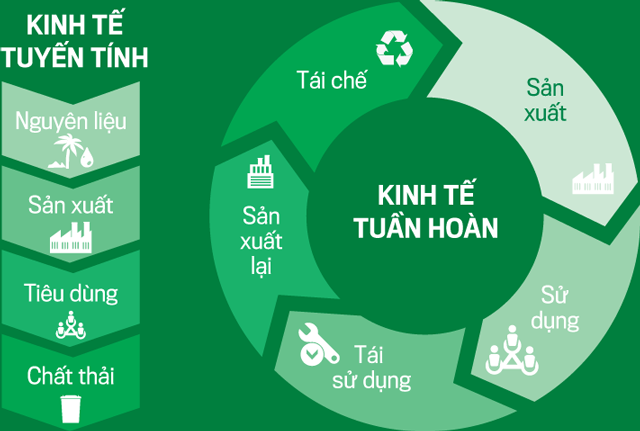 Hình 1. Mô hình kinh tế tuần hoànNguồn: Báo điện tử Chính phủ, 2023Ghi chú: Tên hình, in đậm, size 12, canh giữa, đánh số thứ tự hình. Nguồn: canh giữa, in thườngKết luận và khuyến nghị  		Đưa ra những kết luận chính và các giải pháp/khuyến nghị cho nhà quản lý và/hoặc nhà hoạch định chính sách từ kết quả nghiên cứu.Tài liệu tham khảoTài liệu tham khảo theo chuẩn APAThông tin chi tiết các tác giả (ghi cuối bài, 1 trang khác)Họ và tênHọc hàm, học vịĐơn vị công tácĐịa chỉMobileEmailLĩnh vực nghiên cứu